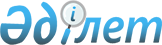 О внесении изменений в приказ Председателя Комитета национальной безопасности Республики Казахстан от 23 октября 2018 года № 86/қе "Об утверждении цен на услуги, реализуемые субъектом государственной монополии в сферах информатизации, обеспечения информационной безопасности"Приказ Председателя Комитета национальной безопасности Республики Казахстан от 25 ноября 2022 года № 86/қе. Зарегистрирован в Министерстве юстиции Республики Казахстан 28 ноября 2022 года № 30755
      ПРИКАЗЫВАЮ:
      1. Внести в приказ Председателя Комитета национальной безопасности Республики Казахстан от 23 октября 2018 года № 86/қе "Об утверждении цен на услуги, реализуемые субъектом государственной монополии в сферах информатизации, обеспечения информационной безопасности" (зарегистрирован в Реестре государственной регистрации нормативных правовых актов под № 17630) следующие изменения:
      цены на услуги, реализуемые субъектом государственной монополии в сфере информатизации, утвержденные указанным приказом, изложить в новой редакции согласно приложению 1 к настоящему приказу;
      цены на услуги, реализуемые субъектом государственной монополии в сфере обеспечения информационной безопасности, утвержденные указанным приказом, изложить в новой редакции согласно приложению 2 к настоящему приказу.
      2. 5 Службе Комитета национальной безопасности Республики Казахстан (Дарменов Б.Д.) обеспечить:
      1) государственную регистрацию настоящего приказа в Министерстве юстиции Республики Казахстан;
      2) размещение настоящего приказа на интернет-ресурсе Комитета национальной безопасности Республики Казахстан после его официального опубликования;
      3) в течение десяти рабочих дней после государственной регистрации настоящего приказа представление в Юридический департамент Комитета национальной безопасности Республики Казахстан сведений об исполнении мероприятий, предусмотренных подпунктами 1) и 2) настоящего пункта.
      3. Контроль за исполнением настоящего приказа возложить на курирующего заместителя Председателя Комитета национальной безопасности Республики Казахстан.
      4. Настоящий приказ вводится в действие по истечении десяти календарных дней после дня его первого официального опубликования.
      СОГЛАСОВАНАгентство по защитеи развитию конкуренцииРеспублики Казахстан
      СОГЛАСОВАНМинистерство цифрового развития, инновацийи аэрокосмической промышленностиРеспублики Казахстан Цены на услуги, реализуемые субъектом государственной монополии в сфере информатизации
      Примечание:* услуги оказываются Комитету национальной безопасности Республики Казахстан;** услуги оказываются уполномоченному органу в сфере информатизации;*** услуга оказывается до 1 января 2023 года уполномоченному органу в сфере информатизации. Цены на услуги, реализуемые субъектом государственной монополии в сфере обеспечения информационной безопасности
      Примечание:* услуги оказываются Комитету национальной безопасности Республики Казахстан.
					© 2012. РГП на ПХВ «Институт законодательства и правовой информации Республики Казахстан» Министерства юстиции Республики Казахстан
				
      Председатель Комитетанациональной безопасностиРеспублики Казахстан

Е. Сагимбаев
Приложение 1 к приказу
Председателя Комитета
национальной безопасности
Республики Казахстан
от 25 ноября 2022 года № 86/қеПриложение 1 к приказу
Председателя Комитета
национальной безопасности
Республики Казахстан
от 23 октября 2018 года № 86/ қе
№ п/п
Наименование услуги
Единица измерения
Цена без учета налога на добавленную стоимость, тенге
Цена с учетом налога на добавленную стоимость, тенге
1
2
3
4
5
1.
Экспертиза инвестиционного предложения и финансово-экономического обоснования бюджетных инвестиций и технического задания на создание и развитие объекта информатизации "электронного правительства" на соответствие требованиям информационной безопасности:
Экспертиза инвестиционного предложения и финансово-экономического обоснования бюджетных инвестиций и технического задания на создание и развитие объекта информатизации "электронного правительства" на соответствие требованиям информационной безопасности:
Экспертиза инвестиционного предложения и финансово-экономического обоснования бюджетных инвестиций и технического задания на создание и развитие объекта информатизации "электронного правительства" на соответствие требованиям информационной безопасности:
Экспертиза инвестиционного предложения и финансово-экономического обоснования бюджетных инвестиций и технического задания на создание и развитие объекта информатизации "электронного правительства" на соответствие требованиям информационной безопасности:
1)
Проведение экспертизы инвестиционного предложения на создание и развитие объекта информатизации "электронного правительства" на соответствие требованиям информационной безопасности
1 услуга**
148 541
166 366
2)
Проведение экспертизы финансово-экономического обоснования бюджетных инвестиций на создание и развитие объекта информатизации "электронного правительства" на соответствие требованиям информационной безопасности
1 услуга**
173 297
194 093
3)
Проведение экспертизы технического задания на создание и развитие объекта информатизации "электронного правительства" на соответствие требованиям информационной безопасности
1 услуга**
173 297
194 093
2.
Осуществление межотраслевой координации по вопросам мониторинга обеспечения информационной безопасности, защиты и безопасного функционирования объектов информатизации "электронного правительства", казахстанского сегмента Интернета, а также критически важных объектов информационно-коммуникационной инфраструктуры, реагирования на инциденты информационной безопасности с проведением совместных мероприятий по обеспечению информационной безопасности в порядке, установленном законодательством Республики Казахстан
1 услуга*
1 087 358 835
1 217 841 895
3.
Осуществление сбора, анализа и обобщения информации отраслевых центров информационной безопасности и оперативных центров информационной безопасности об инцидентах информационной безопасности на объектах информационно-коммуникационной инфраструктуры "электронного правительства" и других критически важных объектах информационно-коммуникационной инфраструктуры
1 услуга*
210 982 513
236 300 415
4.
Содействие собственникам, владельцам и пользователям объектов информатизации в вопросах безопасного использования информационно-коммуникационных технологий
1 инцидент
2 606 161
2 918 901
5.
Согласование задания на проектирование информационно-коммуникационной услуги на соответствие требованиям информационной безопасности
1 услуга***
1 150 249
1 288 279
6.
Испытания объектов информатизации "электронного правительства" на соответствие требованиям информационной безопасности:
Испытания объектов информатизации "электронного правительства" на соответствие требованиям информационной безопасности:
Испытания объектов информатизации "электронного правительства" на соответствие требованиям информационной безопасности:
Испытания объектов информатизации "электронного правительства" на соответствие требованиям информационной безопасности:
1)
Анализ исходных кодов
1 Мбайт
5 812
6 510
2)
Нагрузочное испытание
1 вариант использования
410 910
460 219
3)
Обследование сетевой инфраструктуры
1 подсеть
745 079
834 489
4)
Испытание функций информационной безопасности
1 система / подсистема
765 224
857 051
5)
Обследование процессов обеспечения информационной безопасности
1 система / подсистема
740 344
829 186
7.
Осуществление сопровождения единого шлюза доступа к Интернету и единого шлюза электронной почты "электронного правительства"
1 услуга*
216 225 641
242 172 718
8.
Мониторинг обеспечения информационной безопасности объектов информатизации "электронного правительства" посредством системы мониторинга обеспечения информационной безопасности Национального координационного центра информационной безопасности:
Мониторинг обеспечения информационной безопасности объектов информатизации "электронного правительства" посредством системы мониторинга обеспечения информационной безопасности Национального координационного центра информационной безопасности:
Мониторинг обеспечения информационной безопасности объектов информатизации "электронного правительства" посредством системы мониторинга обеспечения информационной безопасности Национального координационного центра информационной безопасности:
Мониторинг обеспечения информационной безопасности объектов информатизации "электронного правительства" посредством системы мониторинга обеспечения информационной безопасности Национального координационного центра информационной безопасности:
1)
Мониторинг обеспечения защиты
1 объект информатизации "электронного правительства" *
7 086 554
7 936 941
2)
Мониторинг реагирования на инциденты информационной безопасности
1 объект информатизации "электронного правительства" *
6 669 698
7 470 062
3)
Мониторинг обеспечения безопасного функционирования
1 объект информатизации "электронного правительства" *
2 084 281
2 334 394
9.
Мониторинг событий информационной безопасности объектов информатизации государственных органов:
Мониторинг событий информационной безопасности объектов информатизации государственных органов:
Мониторинг событий информационной безопасности объектов информатизации государственных органов:
Мониторинг событий информационной безопасности объектов информатизации государственных органов:
1)
Установка источников событий информационной безопасности в информационно-коммуникационной инфраструктуре государственных органов
1 государственный орган*
2 588 907
2 899 576
2)
Техническое сопровождение источников событий информационной безопасности в информационно-коммуникационной инфраструктуре государственных органов
1 государственный орган*
11 361 237
12 724 585
3)
Отслеживание событий информационной безопасности объектов мониторинга событий информационной безопасности
1 государственный орган*
13 885 956
15 552 271
10.
Осуществление
координации мероприятий по обеспечению информационной безопасности объектов информатизации "электронного правительства", а также реагирование на инциденты информационной безопасности
1 государственное учреждение*
9 421 078
10 551 607
11.
Осуществление обследования обеспечения защищенности процессов хранения, обработки и распространения персональных данных ограниченного доступа, содержащихся в электронных информационных ресурсах:
Осуществление обследования обеспечения защищенности процессов хранения, обработки и распространения персональных данных ограниченного доступа, содержащихся в электронных информационных ресурсах:
Осуществление обследования обеспечения защищенности процессов хранения, обработки и распространения персональных данных ограниченного доступа, содержащихся в электронных информационных ресурсах:
Осуществление обследования обеспечения защищенности процессов хранения, обработки и распространения персональных данных ограниченного доступа, содержащихся в электронных информационных ресурсах:
1)
Организационно-правовые меры и процессы защиты персональных данных
1 объект обследования**
757 706
848 631
2)
Инструментальное сканирование
1 объект обследования**
597 202
668 866
12.
Обеспечение функционирования объектов информационно-коммуникационной инфраструктуры Национального координационного центра информационной безопасности
1 услуга*
170 018 924
190 421 195
13.
Выявление, пресечение и исследование угроз и инцидентов информационной безопасности на объектах информатизации "электронного правительства" и формирование рекомендаций по их устранению или предотвращению
1 услуга*
1 418 557 993
1 588 784 952Приложение 2 к приказу
Председателя Комитета
национальной безопасности
Республики Казахстан
от 25 ноября 2022 года № 86/қеПриложение 2 к приказу
Председателя Комитета
национальной безопасности
Республики Казахстан
от 23 октября 2018 года № 86/ қе
№ п/п
Наименование услуги
Единица измерения
Цена без учета налога на добавленную стоимость, тенге
Цена с учетом налога на добавленную стоимость, тенге
1
2
3
4
5
1.
Техническое сопровождение системы централизованного управления сетями телекоммуникаций Республики Казахстан, а также ведение учета международных точек стыка, реестра статических адресов сетей передачи данных
1 услуга*
2 071 347 174
2 319 908 835
2.
Организация и техническое сопровождение удостоверяющего центра информационной безопасности
1 услуга*
77 778 205
87 111 590
3.
Организация и техническое сопровождение точек обмена интернет-трафиком операторов связи на территории Республики Казахстан, а также присоединение сетей операторов связи к точке обмена интернет-трафиком
1 услуга*
270 296 083
302 731 613